ACTIVIDADES RESUMEN FUNCIONES 1º BACH 1. Razona si las siguientes funciones son pares o impares.	a)   					b)							c)2.	Estudia el signo de las siguientes funciones en los intervalos determinados por los cortes con el eje de abscisas y, con esa información y los límites en + y en  esboza sus gráficas. 	a)   			b)				3.	Con el estudio de las asíntotas y la derivada de la función dibuja con la mayor precisión posible la gráfica de la función . 4.	Estudia el dominio, las asíntotas y el crecimiento de la función . Esboza su gráfica.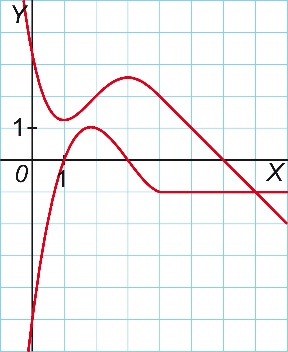 5.   	Las gráficas de la figura representan dos funciones f y g tales que f g.	Explica con detalle cuál es cada una.6. 	La gráfica de la figura representa una función y algunas de sus tangentes. Por simple lectura de la gráfica, determina con la mayor aproximación posible: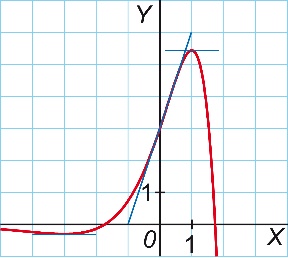 a)	Los valores de , ,y.b)	La ecuación tangente a la gráfica de la función en el punto E.c)   Comprueba las soluciones del apartado a) sabiendo que .7. 	Un estudio ambiental de cierta comunidad revela que el nivel medio diario de monóxido de carbono en el aire será  unidades cuando la población sea p miles. Se estima que dentro de t años la población será  miles.a)	Expresa el nivel de monóxido de carbono en el aire como una función del tiempo.b)	¿Cuál sería el nivel de monóxido de carbono dentro de 3 años?c)	¿Cuándo llegará a 5 unidades el nivel de monóxido de carbono?8.	Un cultivador de cítricos estima que si se plantan 60 limones en un huerto, la producción media por árbol será de 475 limones y que ésta disminuirá en 5 limones por árbol por cada árbol adicional plantado en la huerta.a)	Escribe la función que relaciona el número de árboles adicionales plantados con el número de limones de producción total.b)	Obtén el número adicional de árboles plantados para que la producción sea lo mayor posible.